Republic of the Philippines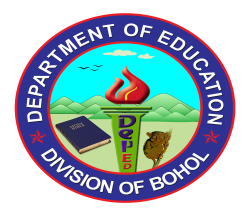 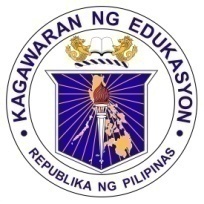 Department of EducationRegion Vll, Central VisayasDIVISION OF BOHOLCity of TagbilaranClustering of ParticipantsMass Training of Teachers in Grade 5 on the K to 12 Basic Education ProgramApril 10-16, 2015Cluster 4Venue – Bohol Plaza Resort & RestaurantDauis, BoholCluster 4Class A: Carmen East-30Bilar-23 Anda-17Venue – Bohol Plaza Resort & Restaurant, Dauis, BoholLucina P. MacheteCluster 4Class A: Carmen East-30Bilar-23 Anda-17Venue – Bohol Plaza Resort & Restaurant, Dauis, BoholRosalinda T. TarigaCluster 4Class A: Carmen East-30Bilar-23 Anda-17Venue – Bohol Plaza Resort & Restaurant, Dauis, BoholBasilia E. TorrefrancaCluster 4Class A: Carmen East-30Bilar-23 Anda-17Venue – Bohol Plaza Resort & Restaurant, Dauis, BoholEmma GamilCluster 4Class A: Carmen East-30Bilar-23 Anda-17Venue – Bohol Plaza Resort & Restaurant, Dauis, BoholIsrael TarayCluster 4Class A: Carmen East-30Bilar-23 Anda-17Venue – Bohol Plaza Resort & Restaurant, Dauis, BoholCristina GaloCluster 4Class A: Carmen East-30Bilar-23 Anda-17Venue – Bohol Plaza Resort & Restaurant, Dauis, BoholRosario PolinarCluster 4Class A: Carmen East-30Bilar-23 Anda-17Venue – Bohol Plaza Resort & Restaurant, Dauis, BoholEmmylou BerenguelCluster 4Class A: Carmen East-30Bilar-23 Anda-17Venue – Bohol Plaza Resort & Restaurant, Dauis, BoholMa. Victoria BalaneCluster 4Class A: Carmen East-30Bilar-23 Anda-17Venue – Bohol Plaza Resort & Restaurant, Dauis, BoholHospecia S. AbanielCluster 4Class A: Carmen East-30Bilar-23 Anda-17Venue – Bohol Plaza Resort & Restaurant, Dauis, BoholAvelina S. SaronaCluster 4Class A: Carmen East-30Bilar-23 Anda-17Venue – Bohol Plaza Resort & Restaurant, Dauis, BoholLeonora S. BuñaoCluster 4Class A: Carmen East-30Bilar-23 Anda-17Venue – Bohol Plaza Resort & Restaurant, Dauis, BoholRosalina B. AutidaCluster 4Class A: Carmen East-30Bilar-23 Anda-17Venue – Bohol Plaza Resort & Restaurant, Dauis, BoholEstrella B. LagueCluster 4Class A: Carmen East-30Bilar-23 Anda-17Venue – Bohol Plaza Resort & Restaurant, Dauis, BoholJasmin L. PortriasCluster 4Class A: Carmen East-30Bilar-23 Anda-17Venue – Bohol Plaza Resort & Restaurant, Dauis, BoholMarvilyn B. RubiaCluster 4Class A: Carmen East-30Bilar-23 Anda-17Venue – Bohol Plaza Resort & Restaurant, Dauis, BoholRoselyn BocoCluster 4Class A: Carmen East-30Bilar-23 Anda-17Venue – Bohol Plaza Resort & Restaurant, Dauis, BoholTeodora ClaviteCluster 4Class A: Carmen East-30Bilar-23 Anda-17Venue – Bohol Plaza Resort & Restaurant, Dauis, BoholNerian G. MaligmatCluster 4Class A: Carmen East-30Bilar-23 Anda-17Venue – Bohol Plaza Resort & Restaurant, Dauis, BoholLuz A. MortalesCluster 4Class A: Carmen East-30Bilar-23 Anda-17Venue – Bohol Plaza Resort & Restaurant, Dauis, BoholMyrna GudmalinCluster 4Class A: Carmen East-30Bilar-23 Anda-17Venue – Bohol Plaza Resort & Restaurant, Dauis, BoholEstrella W. CagatinCluster 4Class A: Carmen East-30Bilar-23 Anda-17Venue – Bohol Plaza Resort & Restaurant, Dauis, BoholAgnes A. ClaviteCluster 4Class A: Carmen East-30Bilar-23 Anda-17Venue – Bohol Plaza Resort & Restaurant, Dauis, BoholJosefina TesioCluster 4Class A: Carmen East-30Bilar-23 Anda-17Venue – Bohol Plaza Resort & Restaurant, Dauis, BoholMarybeth P RabuyaCluster 4Class A: Carmen East-30Bilar-23 Anda-17Venue – Bohol Plaza Resort & Restaurant, Dauis, BoholRuel S. TesioCluster 4Class A: Carmen East-30Bilar-23 Anda-17Venue – Bohol Plaza Resort & Restaurant, Dauis, BoholMarilou C. ToledoCluster 4Class A: Carmen East-30Bilar-23 Anda-17Venue – Bohol Plaza Resort & Restaurant, Dauis, BoholClemente SarteCluster 4Class A: Carmen East-30Bilar-23 Anda-17Venue – Bohol Plaza Resort & Restaurant, Dauis, BoholRowena A. DangoCluster 4Class A: Carmen East-30Bilar-23 Anda-17Venue – Bohol Plaza Resort & Restaurant, Dauis, BoholJessica C. RamirezCluster 4Class A: Carmen East-30Bilar-23 Anda-17Venue – Bohol Plaza Resort & Restaurant, Dauis, BoholJosefina A. CabahugCluster 4Class A: Carmen East-30Bilar-23 Anda-17Venue – Bohol Plaza Resort & Restaurant, Dauis, BoholElenita R. AgbonCluster 4Class A: Carmen East-30Bilar-23 Anda-17Venue – Bohol Plaza Resort & Restaurant, Dauis, BoholLeonides D. BaquialCluster 4Class A: Carmen East-30Bilar-23 Anda-17Venue – Bohol Plaza Resort & Restaurant, Dauis, BoholMa. Adelyn C. HilotCluster 4Class A: Carmen East-30Bilar-23 Anda-17Venue – Bohol Plaza Resort & Restaurant, Dauis, BoholLeonilo A. BaquialCluster 4Class A: Carmen East-30Bilar-23 Anda-17Venue – Bohol Plaza Resort & Restaurant, Dauis, BoholMa. Stella T. SimilaCluster 4Class A: Carmen East-30Bilar-23 Anda-17Venue – Bohol Plaza Resort & Restaurant, Dauis, BoholMargarita  C. GalidoCluster 4Class A: Carmen East-30Bilar-23 Anda-17Venue – Bohol Plaza Resort & Restaurant, Dauis, BoholMarilyn S. DamosCluster 4Class A: Carmen East-30Bilar-23 Anda-17Venue – Bohol Plaza Resort & Restaurant, Dauis, BoholElizabeth T. GalidoCluster 4Class A: Carmen East-30Bilar-23 Anda-17Venue – Bohol Plaza Resort & Restaurant, Dauis, BoholRowena O. GardoseCluster 4Class A: Carmen East-30Bilar-23 Anda-17Venue – Bohol Plaza Resort & Restaurant, Dauis, BoholJessilou H. MontonCluster 4Class A: Carmen East-30Bilar-23 Anda-17Venue – Bohol Plaza Resort & Restaurant, Dauis, BoholNora Q. HilotCluster 4Class A: Carmen East-30Bilar-23 Anda-17Venue – Bohol Plaza Resort & Restaurant, Dauis, BoholEsterlita A. TapaoCluster 4Class A: Carmen East-30Bilar-23 Anda-17Venue – Bohol Plaza Resort & Restaurant, Dauis, BoholAidarey R. CalambaCluster 4Class A: Carmen East-30Bilar-23 Anda-17Venue – Bohol Plaza Resort & Restaurant, Dauis, BoholJudith C. LogpitCluster 4Class A: Carmen East-30Bilar-23 Anda-17Venue – Bohol Plaza Resort & Restaurant, Dauis, BoholJocelyn B. PerezCluster 4Class A: Carmen East-30Bilar-23 Anda-17Venue – Bohol Plaza Resort & Restaurant, Dauis, BoholCandelaria S. HalasanCluster 4Class A: Carmen East-30Bilar-23 Anda-17Venue – Bohol Plaza Resort & Restaurant, Dauis, BoholArlene TagubaCluster 4Class A: Carmen East-30Bilar-23 Anda-17Venue – Bohol Plaza Resort & Restaurant, Dauis, BoholMa. Liza RaotraotCluster 4Class A: Carmen East-30Bilar-23 Anda-17Venue – Bohol Plaza Resort & Restaurant, Dauis, BoholGilbert D. CalambaCluster 4Class A: Carmen East-30Bilar-23 Anda-17Venue – Bohol Plaza Resort & Restaurant, Dauis, BoholCirila C. AmoyCluster 4Class A: Carmen East-30Bilar-23 Anda-17Venue – Bohol Plaza Resort & Restaurant, Dauis, BoholLorna C. SimangkaCluster 4Class A: Carmen East-30Bilar-23 Anda-17Venue – Bohol Plaza Resort & Restaurant, Dauis, BoholMa. Genna S. HongoyCluster 4Class A: Carmen East-30Bilar-23 Anda-17Venue – Bohol Plaza Resort & Restaurant, Dauis, BoholMa. Juliet B. RañisesCluster 4Class A: Carmen East-30Bilar-23 Anda-17Venue – Bohol Plaza Resort & Restaurant, Dauis, BoholMary Rose D. DeligeroCluster 4Class A: Carmen East-30Bilar-23 Anda-17Venue – Bohol Plaza Resort & Restaurant, Dauis, BoholMichael U. SimanCluster 4Class A: Carmen East-30Bilar-23 Anda-17Venue – Bohol Plaza Resort & Restaurant, Dauis, BoholEstrella M. AbayabayCluster 4Class A: Carmen East-30Bilar-23 Anda-17Venue – Bohol Plaza Resort & Restaurant, Dauis, BoholMa. Rizza P. OlasimanCluster 4Class A: Carmen East-30Bilar-23 Anda-17Venue – Bohol Plaza Resort & Restaurant, Dauis, BoholLucia G. MakinanoCluster 4Class A: Carmen East-30Bilar-23 Anda-17Venue – Bohol Plaza Resort & Restaurant, Dauis, BoholJunita M. SajorCluster 4Class A: Carmen East-30Bilar-23 Anda-17Venue – Bohol Plaza Resort & Restaurant, Dauis, BoholGeraldine D. SaliotCluster 4Class A: Carmen East-30Bilar-23 Anda-17Venue – Bohol Plaza Resort & Restaurant, Dauis, BoholVeronica D. ButilCluster 4Class A: Carmen East-30Bilar-23 Anda-17Venue – Bohol Plaza Resort & Restaurant, Dauis, BoholApolinaria P. AmperCluster 4Class A: Carmen East-30Bilar-23 Anda-17Venue – Bohol Plaza Resort & Restaurant, Dauis, BoholPedro T. JandayanCluster 4Class A: Carmen East-30Bilar-23 Anda-17Venue – Bohol Plaza Resort & Restaurant, Dauis, BoholJocelyn A. MakinanoCluster 4Class A: Carmen East-30Bilar-23 Anda-17Venue – Bohol Plaza Resort & Restaurant, Dauis, BoholRebecca D. MorataCluster 4Class A: Carmen East-30Bilar-23 Anda-17Venue – Bohol Plaza Resort & Restaurant, Dauis, BoholMargarita F. DatahanCluster 4Class A: Carmen East-30Bilar-23 Anda-17Venue – Bohol Plaza Resort & Restaurant, Dauis, BoholJeniffer B. CompraCluster 4Class A: Carmen East-30Bilar-23 Anda-17Venue – Bohol Plaza Resort & Restaurant, Dauis, BoholValeriano C. Balo Jr.Cluster 4Class A: Carmen East-30Bilar-23 Anda-17Venue – Bohol Plaza Resort & Restaurant, Dauis, BoholLuisa C. BaloCluster 4Class B: Alicia-22Batuan-20 Candijay-28Venue – Bohol Plaza Resort & Restaurant, Dauis, BoholEmma C. BuyoCluster 4Class B: Alicia-22Batuan-20 Candijay-28Venue – Bohol Plaza Resort & Restaurant, Dauis, BoholFelicisimo J. BuratoCluster 4Class B: Alicia-22Batuan-20 Candijay-28Venue – Bohol Plaza Resort & Restaurant, Dauis, BoholMartina S. MaoputolCluster 4Class B: Alicia-22Batuan-20 Candijay-28Venue – Bohol Plaza Resort & Restaurant, Dauis, BoholRumel PuangcoCluster 4Class B: Alicia-22Batuan-20 Candijay-28Venue – Bohol Plaza Resort & Restaurant, Dauis, BoholEmma LambunaoCluster 4Class B: Alicia-22Batuan-20 Candijay-28Venue – Bohol Plaza Resort & Restaurant, Dauis, BoholElizabeth S. AtonCluster 4Class B: Alicia-22Batuan-20 Candijay-28Venue – Bohol Plaza Resort & Restaurant, Dauis, BoholAnacleta M. NamocoCluster 4Class B: Alicia-22Batuan-20 Candijay-28Venue – Bohol Plaza Resort & Restaurant, Dauis, BoholEdna M. OdarveCluster 4Class B: Alicia-22Batuan-20 Candijay-28Venue – Bohol Plaza Resort & Restaurant, Dauis, BoholAntoneth AcasoCluster 4Class B: Alicia-22Batuan-20 Candijay-28Venue – Bohol Plaza Resort & Restaurant, Dauis, BoholArmila G. NapalaCluster 4Class B: Alicia-22Batuan-20 Candijay-28Venue – Bohol Plaza Resort & Restaurant, Dauis, BoholJohn Mark N. DeligeroCluster 4Class B: Alicia-22Batuan-20 Candijay-28Venue – Bohol Plaza Resort & Restaurant, Dauis, BoholPrisca B. DusalCluster 4Class B: Alicia-22Batuan-20 Candijay-28Venue – Bohol Plaza Resort & Restaurant, Dauis, BoholAida C. MacuseCluster 4Class B: Alicia-22Batuan-20 Candijay-28Venue – Bohol Plaza Resort & Restaurant, Dauis, BoholPetronia D. TamseCluster 4Class B: Alicia-22Batuan-20 Candijay-28Venue – Bohol Plaza Resort & Restaurant, Dauis, BoholVictoria R. DeligeroCluster 4Class B: Alicia-22Batuan-20 Candijay-28Venue – Bohol Plaza Resort & Restaurant, Dauis, BoholMarilou L. MaputolCluster 4Class B: Alicia-22Batuan-20 Candijay-28Venue – Bohol Plaza Resort & Restaurant, Dauis, BoholMaria Teress GolosindaCluster 4Class B: Alicia-22Batuan-20 Candijay-28Venue – Bohol Plaza Resort & Restaurant, Dauis, BoholMaricel LacaranCluster 4Class B: Alicia-22Batuan-20 Candijay-28Venue – Bohol Plaza Resort & Restaurant, Dauis, BoholJuvy AmigoCluster 4Class B: Alicia-22Batuan-20 Candijay-28Venue – Bohol Plaza Resort & Restaurant, Dauis, BoholTeodora LambunaoCluster 4Class B: Alicia-22Batuan-20 Candijay-28Venue – Bohol Plaza Resort & Restaurant, Dauis, BoholArnil SojonCluster 4Class B: Alicia-22Batuan-20 Candijay-28Venue – Bohol Plaza Resort & Restaurant, Dauis, BoholEmelda A. CuritCluster 4Class B: Alicia-22Batuan-20 Candijay-28Venue – Bohol Plaza Resort & Restaurant, Dauis, BoholElena CandaCluster 4Class B: Alicia-22Batuan-20 Candijay-28Venue – Bohol Plaza Resort & Restaurant, Dauis, BoholNilda LimbagaCluster 4Class B: Alicia-22Batuan-20 Candijay-28Venue – Bohol Plaza Resort & Restaurant, Dauis, BoholCelestina TajaleCluster 4Class B: Alicia-22Batuan-20 Candijay-28Venue – Bohol Plaza Resort & Restaurant, Dauis, BoholCora T. UyCluster 4Class B: Alicia-22Batuan-20 Candijay-28Venue – Bohol Plaza Resort & Restaurant, Dauis, BoholSergia LagumbayCluster 4Class B: Alicia-22Batuan-20 Candijay-28Venue – Bohol Plaza Resort & Restaurant, Dauis, BoholEditha S. RealistaCluster 4Class B: Alicia-22Batuan-20 Candijay-28Venue – Bohol Plaza Resort & Restaurant, Dauis, BoholLoreto TevesCluster 4Class B: Alicia-22Batuan-20 Candijay-28Venue – Bohol Plaza Resort & Restaurant, Dauis, BoholElisa PunayCluster 4Class B: Alicia-22Batuan-20 Candijay-28Venue – Bohol Plaza Resort & Restaurant, Dauis, BoholFlorido PolinarCluster 4Class B: Alicia-22Batuan-20 Candijay-28Venue – Bohol Plaza Resort & Restaurant, Dauis, BoholHeraclea IbanezCluster 4Class B: Alicia-22Batuan-20 Candijay-28Venue – Bohol Plaza Resort & Restaurant, Dauis, BoholJasmin JumawidCluster 4Class B: Alicia-22Batuan-20 Candijay-28Venue – Bohol Plaza Resort & Restaurant, Dauis, BoholEthel DolotinaCluster 4Class B: Alicia-22Batuan-20 Candijay-28Venue – Bohol Plaza Resort & Restaurant, Dauis, BoholAmmie PaceteCluster 4Class B: Alicia-22Batuan-20 Candijay-28Venue – Bohol Plaza Resort & Restaurant, Dauis, BoholWarlita FelisildaCluster 4Class B: Alicia-22Batuan-20 Candijay-28Venue – Bohol Plaza Resort & Restaurant, Dauis, BoholJely OranCluster 4Class B: Alicia-22Batuan-20 Candijay-28Venue – Bohol Plaza Resort & Restaurant, Dauis, BoholExequiel CruzCluster 4Class B: Alicia-22Batuan-20 Candijay-28Venue – Bohol Plaza Resort & Restaurant, Dauis, BoholLydia CaunsagCluster 4Class B: Alicia-22Batuan-20 Candijay-28Venue – Bohol Plaza Resort & Restaurant, Dauis, BoholPapias DaparCluster 4Class B: Alicia-22Batuan-20 Candijay-28Venue – Bohol Plaza Resort & Restaurant, Dauis, BoholEphraim TubaCluster 4Class B: Alicia-22Batuan-20 Candijay-28Venue – Bohol Plaza Resort & Restaurant, Dauis, BoholJasmin PojasCluster 4Class B: Alicia-22Batuan-20 Candijay-28Venue – Bohol Plaza Resort & Restaurant, Dauis, BoholJocelyn L. BajaoCluster 4Class B: Alicia-22Batuan-20 Candijay-28Venue – Bohol Plaza Resort & Restaurant, Dauis, BoholJudith B. DotarotCluster 4Class B: Alicia-22Batuan-20 Candijay-28Venue – Bohol Plaza Resort & Restaurant, Dauis, BoholRebecca T. ErieCluster 4Class B: Alicia-22Batuan-20 Candijay-28Venue – Bohol Plaza Resort & Restaurant, Dauis, BoholEsmeralda G. GalulaCluster 4Class B: Alicia-22Batuan-20 Candijay-28Venue – Bohol Plaza Resort & Restaurant, Dauis, BoholJocelyn A. DandoyCluster 4Class B: Alicia-22Batuan-20 Candijay-28Venue – Bohol Plaza Resort & Restaurant, Dauis, BoholCharlotte  P. CagampangCluster 4Class B: Alicia-22Batuan-20 Candijay-28Venue – Bohol Plaza Resort & Restaurant, Dauis, BoholClaudia B. BualCluster 4Class B: Alicia-22Batuan-20 Candijay-28Venue – Bohol Plaza Resort & Restaurant, Dauis, BoholJosephine A. LagangCluster 4Class B: Alicia-22Batuan-20 Candijay-28Venue – Bohol Plaza Resort & Restaurant, Dauis, BoholJonelbert U. SenteCluster 4Class B: Alicia-22Batuan-20 Candijay-28Venue – Bohol Plaza Resort & Restaurant, Dauis, BoholMa. Evilyn G. HinampasCluster 4Class B: Alicia-22Batuan-20 Candijay-28Venue – Bohol Plaza Resort & Restaurant, Dauis, BoholMary Grace S. GalosCluster 4Class B: Alicia-22Batuan-20 Candijay-28Venue – Bohol Plaza Resort & Restaurant, Dauis, BoholMa. Nila O. EstapiaCluster 4Class B: Alicia-22Batuan-20 Candijay-28Venue – Bohol Plaza Resort & Restaurant, Dauis, BoholSusana A. OlaivarCluster 4Class B: Alicia-22Batuan-20 Candijay-28Venue – Bohol Plaza Resort & Restaurant, Dauis, BoholAngelita L MuringCluster 4Class B: Alicia-22Batuan-20 Candijay-28Venue – Bohol Plaza Resort & Restaurant, Dauis, BoholRealyn B. DivinoCluster 4Class B: Alicia-22Batuan-20 Candijay-28Venue – Bohol Plaza Resort & Restaurant, Dauis, BoholAmelita B. CampoamorCluster 4Class B: Alicia-22Batuan-20 Candijay-28Venue – Bohol Plaza Resort & Restaurant, Dauis, BoholMary Gale O. BudionganCluster 4Class B: Alicia-22Batuan-20 Candijay-28Venue – Bohol Plaza Resort & Restaurant, Dauis, BoholMarcelina M. TutorCluster 4Class B: Alicia-22Batuan-20 Candijay-28Venue – Bohol Plaza Resort & Restaurant, Dauis, BoholRuel C. MelecioCluster 4Class B: Alicia-22Batuan-20 Candijay-28Venue – Bohol Plaza Resort & Restaurant, Dauis, BoholNarepe L. AsinoCluster 4Class B: Alicia-22Batuan-20 Candijay-28Venue – Bohol Plaza Resort & Restaurant, Dauis, BoholLuzviminda H. DinoyCluster 4Class B: Alicia-22Batuan-20 Candijay-28Venue – Bohol Plaza Resort & Restaurant, Dauis, BoholEstephany C. PiqueroCluster 4Class B: Alicia-22Batuan-20 Candijay-28Venue – Bohol Plaza Resort & Restaurant, Dauis, BoholAnaliza B. DatahanCluster 4Class B: Alicia-22Batuan-20 Candijay-28Venue – Bohol Plaza Resort & Restaurant, Dauis, BoholAzarinas C. PalmitosCluster 4Class B: Alicia-22Batuan-20 Candijay-28Venue – Bohol Plaza Resort & Restaurant, Dauis, BoholAngelito O. PilotonCluster 4Class B: Alicia-22Batuan-20 Candijay-28Venue – Bohol Plaza Resort & Restaurant, Dauis, BoholLeoncia O. AmolatoCluster 4Class B: Alicia-22Batuan-20 Candijay-28Venue – Bohol Plaza Resort & Restaurant, Dauis, BoholMa. Helen V. AmoloCluster 4Class B: Alicia-22Batuan-20 Candijay-28Venue – Bohol Plaza Resort & Restaurant, Dauis, BoholOdessa O. BoiserCluster 4Class C: Carmen West-24Dimiao-22 Duero-23Venue – Bohol Plaza Resort & Restaurant, Dauis, BoholEdith G. AvergonzadoCluster 4Class C: Carmen West-24Dimiao-22 Duero-23Venue – Bohol Plaza Resort & Restaurant, Dauis, BoholRemidios Jackylyn P.OrevilloCluster 4Class C: Carmen West-24Dimiao-22 Duero-23Venue – Bohol Plaza Resort & Restaurant, Dauis, BoholJacqueline G. BajentingCluster 4Class C: Carmen West-24Dimiao-22 Duero-23Venue – Bohol Plaza Resort & Restaurant, Dauis, BoholErlinda L. CotacteCluster 4Class C: Carmen West-24Dimiao-22 Duero-23Venue – Bohol Plaza Resort & Restaurant, Dauis, BoholAgnes L. RanolaCluster 4Class C: Carmen West-24Dimiao-22 Duero-23Venue – Bohol Plaza Resort & Restaurant, Dauis, BoholNarcisa P. MawiliCluster 4Class C: Carmen West-24Dimiao-22 Duero-23Venue – Bohol Plaza Resort & Restaurant, Dauis, BoholSherwin T. LogaosCluster 4Class C: Carmen West-24Dimiao-22 Duero-23Venue – Bohol Plaza Resort & Restaurant, Dauis, BoholMa. Teresita M. LapizCluster 4Class C: Carmen West-24Dimiao-22 Duero-23Venue – Bohol Plaza Resort & Restaurant, Dauis, BoholRey Jason J. ViradorCluster 4Class C: Carmen West-24Dimiao-22 Duero-23Venue – Bohol Plaza Resort & Restaurant, Dauis, BoholEdith C. NadalaCluster 4Class C: Carmen West-24Dimiao-22 Duero-23Venue – Bohol Plaza Resort & Restaurant, Dauis, BoholFelipa S. AladadCluster 4Class C: Carmen West-24Dimiao-22 Duero-23Venue – Bohol Plaza Resort & Restaurant, Dauis, BoholConsolacion G. VistalCluster 4Class C: Carmen West-24Dimiao-22 Duero-23Venue – Bohol Plaza Resort & Restaurant, Dauis, BoholElvira BestilCluster 4Class C: Carmen West-24Dimiao-22 Duero-23Venue – Bohol Plaza Resort & Restaurant, Dauis, BoholGlaiza T. JalaCluster 4Class C: Carmen West-24Dimiao-22 Duero-23Venue – Bohol Plaza Resort & Restaurant, Dauis, BoholAnna Liza A. LuceroCluster 4Class C: Carmen West-24Dimiao-22 Duero-23Venue – Bohol Plaza Resort & Restaurant, Dauis, BoholRenante C. RemorosaCluster 4Class C: Carmen West-24Dimiao-22 Duero-23Venue – Bohol Plaza Resort & Restaurant, Dauis, BoholRemberta D. CaligangCluster 4Class C: Carmen West-24Dimiao-22 Duero-23Venue – Bohol Plaza Resort & Restaurant, Dauis, BoholIrene L. OyangorinCluster 4Class C: Carmen West-24Dimiao-22 Duero-23Venue – Bohol Plaza Resort & Restaurant, Dauis, BoholMarilou L. MesionaCluster 4Class C: Carmen West-24Dimiao-22 Duero-23Venue – Bohol Plaza Resort & Restaurant, Dauis, BoholJohn B. JabinesCluster 4Class C: Carmen West-24Dimiao-22 Duero-23Venue – Bohol Plaza Resort & Restaurant, Dauis, BoholMarife P. ElumbaringCluster 4Class C: Carmen West-24Dimiao-22 Duero-23Venue – Bohol Plaza Resort & Restaurant, Dauis, BoholMaria Krisma B. ManaitCluster 4Class C: Carmen West-24Dimiao-22 Duero-23Venue – Bohol Plaza Resort & Restaurant, Dauis, BoholJoseph P.  InfansoCluster 4Class C: Carmen West-24Dimiao-22 Duero-23Venue – Bohol Plaza Resort & Restaurant, Dauis, BoholMa.Cora D. ButronCluster 4Class C: Carmen West-24Dimiao-22 Duero-23Venue – Bohol Plaza Resort & Restaurant, Dauis, BoholArchival NejudneCluster 4Class C: Carmen West-24Dimiao-22 Duero-23Venue – Bohol Plaza Resort & Restaurant, Dauis, BoholVirgie QuilatonCluster 4Class C: Carmen West-24Dimiao-22 Duero-23Venue – Bohol Plaza Resort & Restaurant, Dauis, BoholRachel Ann PilveraCluster 4Class C: Carmen West-24Dimiao-22 Duero-23Venue – Bohol Plaza Resort & Restaurant, Dauis, BoholGladys QuingaCluster 4Class C: Carmen West-24Dimiao-22 Duero-23Venue – Bohol Plaza Resort & Restaurant, Dauis, BoholRonel VillanuevaCluster 4Class C: Carmen West-24Dimiao-22 Duero-23Venue – Bohol Plaza Resort & Restaurant, Dauis, BoholNorma EspanoCluster 4Class C: Carmen West-24Dimiao-22 Duero-23Venue – Bohol Plaza Resort & Restaurant, Dauis, BoholGrace SaysonCluster 4Class C: Carmen West-24Dimiao-22 Duero-23Venue – Bohol Plaza Resort & Restaurant, Dauis, BoholCalixta CaguisaCluster 4Class C: Carmen West-24Dimiao-22 Duero-23Venue – Bohol Plaza Resort & Restaurant, Dauis, BoholJocelyn YecyecCluster 4Class C: Carmen West-24Dimiao-22 Duero-23Venue – Bohol Plaza Resort & Restaurant, Dauis, BoholEthelinda LaguitaoCluster 4Class C: Carmen West-24Dimiao-22 Duero-23Venue – Bohol Plaza Resort & Restaurant, Dauis, BoholVeronica SalvacionCluster 4Class C: Carmen West-24Dimiao-22 Duero-23Venue – Bohol Plaza Resort & Restaurant, Dauis, BoholGrace TagaslingCluster 4Class C: Carmen West-24Dimiao-22 Duero-23Venue – Bohol Plaza Resort & Restaurant, Dauis, BoholMenchu MendozaCluster 4Class C: Carmen West-24Dimiao-22 Duero-23Venue – Bohol Plaza Resort & Restaurant, Dauis, BoholFlorita RicaforteCluster 4Class C: Carmen West-24Dimiao-22 Duero-23Venue – Bohol Plaza Resort & Restaurant, Dauis, BoholJosephine HalasanCluster 4Class C: Carmen West-24Dimiao-22 Duero-23Venue – Bohol Plaza Resort & Restaurant, Dauis, BoholSheila Mai NejudneCluster 4Class C: Carmen West-24Dimiao-22 Duero-23Venue – Bohol Plaza Resort & Restaurant, Dauis, BoholDiogenis TagayongCluster 4Class C: Carmen West-24Dimiao-22 Duero-23Venue – Bohol Plaza Resort & Restaurant, Dauis, BoholFelix BatausaCluster 4Class C: Carmen West-24Dimiao-22 Duero-23Venue – Bohol Plaza Resort & Restaurant, Dauis, BoholCyril FelesildaCluster 4Class C: Carmen West-24Dimiao-22 Duero-23Venue – Bohol Plaza Resort & Restaurant, Dauis, BoholEvangeline LagueCluster 4Class C: Carmen West-24Dimiao-22 Duero-23Venue – Bohol Plaza Resort & Restaurant, Dauis, BoholSalome LofrancoCluster 4Class C: Carmen West-24Dimiao-22 Duero-23Venue – Bohol Plaza Resort & Restaurant, Dauis, BoholJuliet TecsonCluster 4Class C: Carmen West-24Dimiao-22 Duero-23Venue – Bohol Plaza Resort & Restaurant, Dauis, BoholLuz C. EscobidoCluster 4Class C: Carmen West-24Dimiao-22 Duero-23Venue – Bohol Plaza Resort & Restaurant, Dauis, BoholConcepcion C. BersaminaCluster 4Class C: Carmen West-24Dimiao-22 Duero-23Venue – Bohol Plaza Resort & Restaurant, Dauis, BoholRenieria B. VirtudazoCluster 4Class C: Carmen West-24Dimiao-22 Duero-23Venue – Bohol Plaza Resort & Restaurant, Dauis, BoholMaria Gina E. JanoCluster 4Class C: Carmen West-24Dimiao-22 Duero-23Venue – Bohol Plaza Resort & Restaurant, Dauis, BoholDioscora M. EscobalCluster 4Class C: Carmen West-24Dimiao-22 Duero-23Venue – Bohol Plaza Resort & Restaurant, Dauis, BoholMerlina B. JamisolaCluster 4Class C: Carmen West-24Dimiao-22 Duero-23Venue – Bohol Plaza Resort & Restaurant, Dauis, BoholRachel C. MacaambacCluster 4Class C: Carmen West-24Dimiao-22 Duero-23Venue – Bohol Plaza Resort & Restaurant, Dauis, BoholMarites D. GalimbaCluster 4Class C: Carmen West-24Dimiao-22 Duero-23Venue – Bohol Plaza Resort & Restaurant, Dauis, BoholElgien G. VerulaCluster 4Class C: Carmen West-24Dimiao-22 Duero-23Venue – Bohol Plaza Resort & Restaurant, Dauis, BoholAgapto E. OrangCluster 4Class C: Carmen West-24Dimiao-22 Duero-23Venue – Bohol Plaza Resort & Restaurant, Dauis, BoholTeresita C. MagaroCluster 4Class C: Carmen West-24Dimiao-22 Duero-23Venue – Bohol Plaza Resort & Restaurant, Dauis, BoholGeraldine A. OrangCluster 4Class C: Carmen West-24Dimiao-22 Duero-23Venue – Bohol Plaza Resort & Restaurant, Dauis, BoholMercy C. RanaraCluster 4Class C: Carmen West-24Dimiao-22 Duero-23Venue – Bohol Plaza Resort & Restaurant, Dauis, BoholMarites H. PeligroCluster 4Class C: Carmen West-24Dimiao-22 Duero-23Venue – Bohol Plaza Resort & Restaurant, Dauis, BoholMatilde P. ElliveraCluster 4Class C: Carmen West-24Dimiao-22 Duero-23Venue – Bohol Plaza Resort & Restaurant, Dauis, BoholBernadette ClaroCluster 4Class C: Carmen West-24Dimiao-22 Duero-23Venue – Bohol Plaza Resort & Restaurant, Dauis, BoholAndrea A. CacheroCluster 4Class C: Carmen West-24Dimiao-22 Duero-23Venue – Bohol Plaza Resort & Restaurant, Dauis, BoholGlenda E. BogoCluster 4Class C: Carmen West-24Dimiao-22 Duero-23Venue – Bohol Plaza Resort & Restaurant, Dauis, BoholNicanora C. BolotaoloCluster 4Class C: Carmen West-24Dimiao-22 Duero-23Venue – Bohol Plaza Resort & Restaurant, Dauis, BoholAnaliza B. CenitaCluster 4Class C: Carmen West-24Dimiao-22 Duero-23Venue – Bohol Plaza Resort & Restaurant, Dauis, BoholVilma S. BerroCluster 4Class C: Carmen West-24Dimiao-22 Duero-23Venue – Bohol Plaza Resort & Restaurant, Dauis, BoholAries C. LadaranCluster 4Class C: Carmen West-24Dimiao-22 Duero-23Venue – Bohol Plaza Resort & Restaurant, Dauis, BoholMaria Janifer B. SerenioCluster 4Class D: Loay-26Loboc-19Mabini-24Venue – Bohol Plaza Resort & Restaurant, Dauis, BoholMa. Eleni L. RosalemCluster 4Class D: Loay-26Loboc-19Mabini-24Venue – Bohol Plaza Resort & Restaurant, Dauis, BoholRosabella B. DecasaCluster 4Class D: Loay-26Loboc-19Mabini-24Venue – Bohol Plaza Resort & Restaurant, Dauis, BoholVeronica G. AcordaCluster 4Class D: Loay-26Loboc-19Mabini-24Venue – Bohol Plaza Resort & Restaurant, Dauis, BoholWendy M. SagaralCluster 4Class D: Loay-26Loboc-19Mabini-24Venue – Bohol Plaza Resort & Restaurant, Dauis, BoholVicenta L. Bali-OngCluster 4Class D: Loay-26Loboc-19Mabini-24Venue – Bohol Plaza Resort & Restaurant, Dauis, BoholLouella Rea M. MercadoCluster 4Class D: Loay-26Loboc-19Mabini-24Venue – Bohol Plaza Resort & Restaurant, Dauis, BoholRodelyn S. TubaCluster 4Class D: Loay-26Loboc-19Mabini-24Venue – Bohol Plaza Resort & Restaurant, Dauis, BoholVivian S. CahayagCluster 4Class D: Loay-26Loboc-19Mabini-24Venue – Bohol Plaza Resort & Restaurant, Dauis, BoholMa. Liezl N. MaquilingCluster 4Class D: Loay-26Loboc-19Mabini-24Venue – Bohol Plaza Resort & Restaurant, Dauis, BoholMaricel P. GaslangCluster 4Class D: Loay-26Loboc-19Mabini-24Venue – Bohol Plaza Resort & Restaurant, Dauis, BoholLuisa B. DatoyCluster 4Class D: Loay-26Loboc-19Mabini-24Venue – Bohol Plaza Resort & Restaurant, Dauis, BoholAngel EstaresCluster 4Class D: Loay-26Loboc-19Mabini-24Venue – Bohol Plaza Resort & Restaurant, Dauis, BoholAdela B.LumiguidCluster 4Class D: Loay-26Loboc-19Mabini-24Venue – Bohol Plaza Resort & Restaurant, Dauis, BoholAlgeria B. RosalemCluster 4Class D: Loay-26Loboc-19Mabini-24Venue – Bohol Plaza Resort & Restaurant, Dauis, BoholJudith B. OmpodCluster 4Class D: Loay-26Loboc-19Mabini-24Venue – Bohol Plaza Resort & Restaurant, Dauis, BoholNorma M. BantuganCluster 4Class D: Loay-26Loboc-19Mabini-24Venue – Bohol Plaza Resort & Restaurant, Dauis, BoholBelinda L. GalgoCluster 4Class D: Loay-26Loboc-19Mabini-24Venue – Bohol Plaza Resort & Restaurant, Dauis, BoholRosabella S. SabaniaCluster 4Class D: Loay-26Loboc-19Mabini-24Venue – Bohol Plaza Resort & Restaurant, Dauis, BoholMaria Monica S. CesarCluster 4Class D: Loay-26Loboc-19Mabini-24Venue – Bohol Plaza Resort & Restaurant, Dauis, BoholFeliciana A. JanuhanCluster 4Class D: Loay-26Loboc-19Mabini-24Venue – Bohol Plaza Resort & Restaurant, Dauis, BoholBernardita CabalitCluster 4Class D: Loay-26Loboc-19Mabini-24Venue – Bohol Plaza Resort & Restaurant, Dauis, BoholEmilda C. BalbinCluster 4Class D: Loay-26Loboc-19Mabini-24Venue – Bohol Plaza Resort & Restaurant, Dauis, BoholLeonila BlascoCluster 4Class D: Loay-26Loboc-19Mabini-24Venue – Bohol Plaza Resort & Restaurant, Dauis, BoholMarivic S. AyensaCluster 4Class D: Loay-26Loboc-19Mabini-24Venue – Bohol Plaza Resort & Restaurant, Dauis, BoholCorazon S. GucorCluster 4Class D: Loay-26Loboc-19Mabini-24Venue – Bohol Plaza Resort & Restaurant, Dauis, BoholLeonida G. LibanteCluster 4Class D: Loay-26Loboc-19Mabini-24Venue – Bohol Plaza Resort & Restaurant, Dauis, BoholMaricel B. PelonesCluster 4Class D: Loay-26Loboc-19Mabini-24Venue – Bohol Plaza Resort & Restaurant, Dauis, BoholMarcelina L. JimenezCluster 4Class D: Loay-26Loboc-19Mabini-24Venue – Bohol Plaza Resort & Restaurant, Dauis, BoholMaxima W. AncogCluster 4Class D: Loay-26Loboc-19Mabini-24Venue – Bohol Plaza Resort & Restaurant, Dauis, BoholJennifer G. LusicaCluster 4Class D: Loay-26Loboc-19Mabini-24Venue – Bohol Plaza Resort & Restaurant, Dauis, BoholGaudiosa C. HilotCluster 4Class D: Loay-26Loboc-19Mabini-24Venue – Bohol Plaza Resort & Restaurant, Dauis, BoholPedrito D. ToledoCluster 4Class D: Loay-26Loboc-19Mabini-24Venue – Bohol Plaza Resort & Restaurant, Dauis, BoholAlva Cornelia C. LaguraCluster 4Class D: Loay-26Loboc-19Mabini-24Venue – Bohol Plaza Resort & Restaurant, Dauis, BoholMarlie B. PamaylaonCluster 4Class D: Loay-26Loboc-19Mabini-24Venue – Bohol Plaza Resort & Restaurant, Dauis, BoholConcordia OchavoCluster 4Class D: Loay-26Loboc-19Mabini-24Venue – Bohol Plaza Resort & Restaurant, Dauis, BoholRemedios C. BulacCluster 4Class D: Loay-26Loboc-19Mabini-24Venue – Bohol Plaza Resort & Restaurant, Dauis, BoholJosephine B. CericosCluster 4Class D: Loay-26Loboc-19Mabini-24Venue – Bohol Plaza Resort & Restaurant, Dauis, BoholRita C. BalitonCluster 4Class D: Loay-26Loboc-19Mabini-24Venue – Bohol Plaza Resort & Restaurant, Dauis, BoholGina R. MaquindangCluster 4Class D: Loay-26Loboc-19Mabini-24Venue – Bohol Plaza Resort & Restaurant, Dauis, BoholSimplicia D. CanoCluster 4Class D: Loay-26Loboc-19Mabini-24Venue – Bohol Plaza Resort & Restaurant, Dauis, BoholGilberto M. SarigumbaCluster 4Class D: Loay-26Loboc-19Mabini-24Venue – Bohol Plaza Resort & Restaurant, Dauis, BoholJovita M. ApitCluster 4Class D: Loay-26Loboc-19Mabini-24Venue – Bohol Plaza Resort & Restaurant, Dauis, BoholLeonora B. SentoriasCluster 4Class D: Loay-26Loboc-19Mabini-24Venue – Bohol Plaza Resort & Restaurant, Dauis, BoholEduarda F. MiraCluster 4Class D: Loay-26Loboc-19Mabini-24Venue – Bohol Plaza Resort & Restaurant, Dauis, BoholAnabelin A. JalaCluster 4Class D: Loay-26Loboc-19Mabini-24Venue – Bohol Plaza Resort & Restaurant, Dauis, BoholClarita T. CellanCluster 4Class D: Loay-26Loboc-19Mabini-24Venue – Bohol Plaza Resort & Restaurant, Dauis, BoholMarlyn P. BongoyanCluster 4Class D: Loay-26Loboc-19Mabini-24Venue – Bohol Plaza Resort & Restaurant, Dauis, BoholRustica SalaoCluster 4Class D: Loay-26Loboc-19Mabini-24Venue – Bohol Plaza Resort & Restaurant, Dauis, BoholMaria J. BusbusCluster 4Class D: Loay-26Loboc-19Mabini-24Venue – Bohol Plaza Resort & Restaurant, Dauis, BoholTeodocio  J. PiqueroCluster 4Class D: Loay-26Loboc-19Mabini-24Venue – Bohol Plaza Resort & Restaurant, Dauis, BoholSalve V. OngCluster 4Class D: Loay-26Loboc-19Mabini-24Venue – Bohol Plaza Resort & Restaurant, Dauis, BoholRichel A. PinoCluster 4Class D: Loay-26Loboc-19Mabini-24Venue – Bohol Plaza Resort & Restaurant, Dauis, BoholJia Mae  EscolanoCluster 4Class D: Loay-26Loboc-19Mabini-24Venue – Bohol Plaza Resort & Restaurant, Dauis, BoholLuchel  A. OlaivarCluster 4Class D: Loay-26Loboc-19Mabini-24Venue – Bohol Plaza Resort & Restaurant, Dauis, BoholMadelyn TuyogonCluster 4Class D: Loay-26Loboc-19Mabini-24Venue – Bohol Plaza Resort & Restaurant, Dauis, BoholMarlita SalaumCluster 4Class D: Loay-26Loboc-19Mabini-24Venue – Bohol Plaza Resort & Restaurant, Dauis, BoholGilbert TrobiaCluster 4Class D: Loay-26Loboc-19Mabini-24Venue – Bohol Plaza Resort & Restaurant, Dauis, BoholMary Flor  LopenaCluster 4Class D: Loay-26Loboc-19Mabini-24Venue – Bohol Plaza Resort & Restaurant, Dauis, BoholJean FelecioCluster 4Class D: Loay-26Loboc-19Mabini-24Venue – Bohol Plaza Resort & Restaurant, Dauis, BoholLuzviminda V. TabigueCluster 4Class D: Loay-26Loboc-19Mabini-24Venue – Bohol Plaza Resort & Restaurant, Dauis, BoholRovelyn PiqueroCluster 4Class D: Loay-26Loboc-19Mabini-24Venue – Bohol Plaza Resort & Restaurant, Dauis, BoholElizabeth BoylesCluster 4Class D: Loay-26Loboc-19Mabini-24Venue – Bohol Plaza Resort & Restaurant, Dauis, BoholVirginia BernanteCluster 4Class D: Loay-26Loboc-19Mabini-24Venue – Bohol Plaza Resort & Restaurant, Dauis, BoholRhoda CuizonaCluster 4Class D: Loay-26Loboc-19Mabini-24Venue – Bohol Plaza Resort & Restaurant, Dauis, BoholArtemia DongelCluster 4Class D: Loay-26Loboc-19Mabini-24Venue – Bohol Plaza Resort & Restaurant, Dauis, BoholLenie P. VallespinCluster 4Class D: Loay-26Loboc-19Mabini-24Venue – Bohol Plaza Resort & Restaurant, Dauis, BoholMaricel E. GabicaCluster 4Class D: Loay-26Loboc-19Mabini-24Venue – Bohol Plaza Resort & Restaurant, Dauis, BoholJudith C. PiqueroCluster 4Class D: Loay-26Loboc-19Mabini-24Venue – Bohol Plaza Resort & Restaurant, Dauis, BoholMardy C. Unat